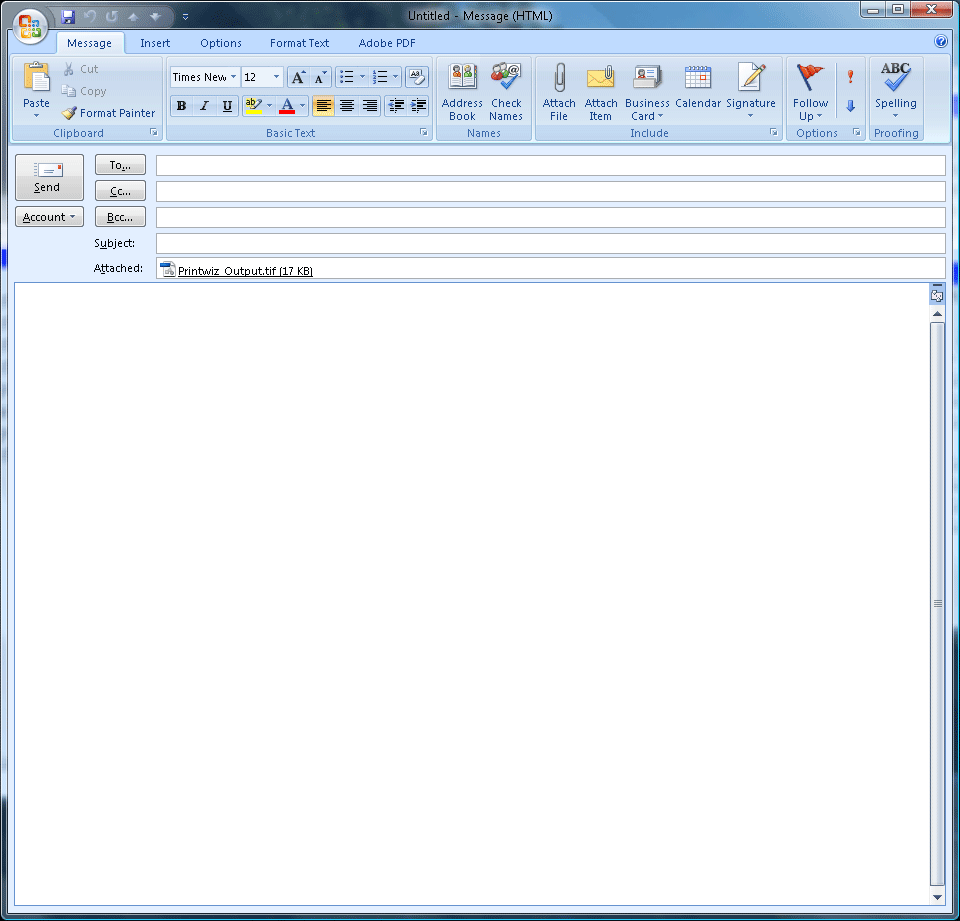 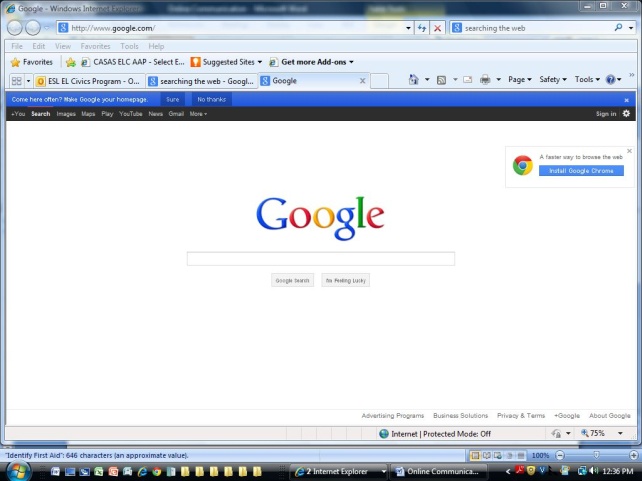 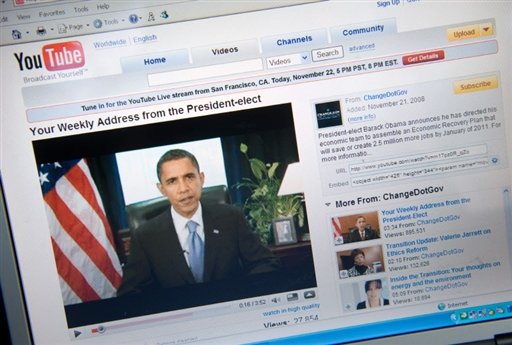 EmailingSearchingWatching videos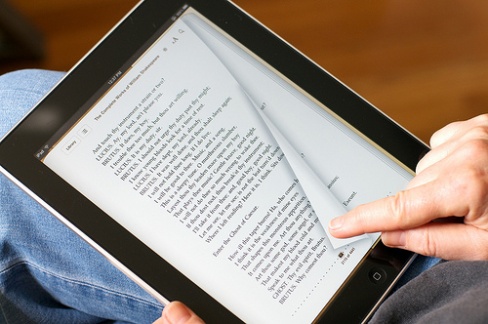 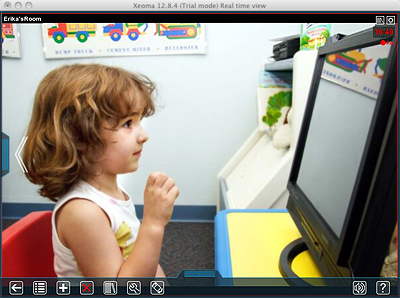 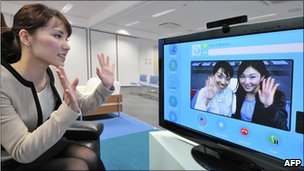 Reading  an eBookWatching a videoVideo Calling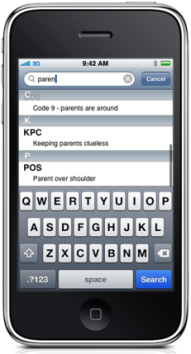 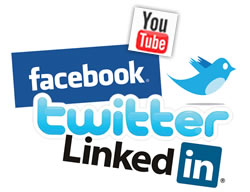 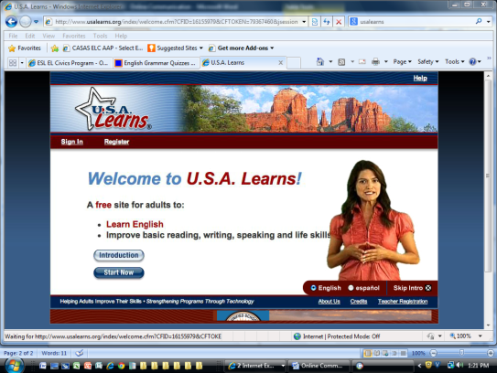 TextingUsing social mediaVisiting a website